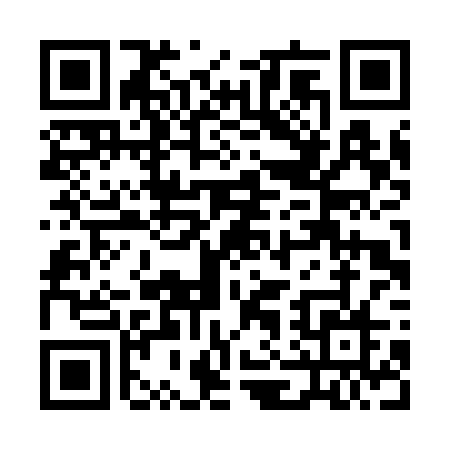 Ramadan times for Pontal, BrazilMon 11 Mar 2024 - Wed 10 Apr 2024High Latitude Method: NonePrayer Calculation Method: Muslim World LeagueAsar Calculation Method: ShafiPrayer times provided by https://www.salahtimes.comDateDayFajrSuhurSunriseDhuhrAsrIftarMaghribIsha11Mon4:594:596:1312:223:476:306:307:4012Tue4:594:596:1312:223:476:306:307:3913Wed5:005:006:1412:213:466:296:297:3814Thu5:005:006:1412:213:466:286:287:3815Fri5:005:006:1412:213:466:276:277:3716Sat5:015:016:1512:213:456:266:267:3617Sun5:015:016:1512:203:456:256:257:3518Mon5:025:026:1512:203:456:246:247:3419Tue5:025:026:1612:203:446:236:237:3320Wed5:025:026:1612:193:446:226:227:3221Thu5:035:036:1612:193:446:226:227:3122Fri5:035:036:1712:193:436:216:217:3023Sat5:035:036:1712:193:436:206:207:2924Sun5:045:046:1712:183:426:196:197:2825Mon5:045:046:1812:183:426:186:187:2726Tue5:045:046:1812:183:416:176:177:2627Wed5:055:056:1812:173:416:166:167:2528Thu5:055:056:1912:173:416:156:157:2529Fri5:055:056:1912:173:406:146:147:2430Sat5:055:056:1912:163:406:136:137:2331Sun5:065:066:1912:163:396:136:137:221Mon5:065:066:2012:163:396:126:127:212Tue5:065:066:2012:163:386:116:117:203Wed5:075:076:2012:153:386:106:107:194Thu5:075:076:2112:153:376:096:097:185Fri5:075:076:2112:153:376:086:087:186Sat5:075:076:2112:143:366:076:077:177Sun5:085:086:2212:143:366:066:067:168Mon5:085:086:2212:143:356:066:067:159Tue5:085:086:2212:143:356:056:057:1410Wed5:095:096:2212:133:346:046:047:14